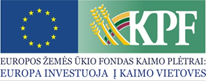 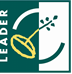 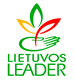 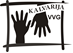 Kalvarijos sav. Jungėnų pagrindinė mokykla įgyvendina projektą „Jungėnų pagrindinės mokyklos stadiono bėgimo takų įrengimas ir pritaikymas jaunimo poreikiams“, KALV-LEADER-6B-I-1-3Kalvarijos sav. Jungėnų pagrindinė mokykla pradėjo įgyvendinti projektą „Jungėnų pagrindinės mokyklos stadiono bėgimo takų įrengimas ir pritaikymas jaunimo poreikiams, KALV-LEADER-6B-I-1-3. Bendra projekto vertė – 39.375,00 Eur, iš kurių paramos lėšos – 31.500,00 Eur. Projekto tikslas - sutvarkyti ir atnaujinti Jungėnų pagrindinės mokyklos erdvę, įrengiant stadiono bėgimo takus, pritaikant juos krašto jaunimo aktyviam, turiningam, sporto ir laisvalaikio praleidimui, bei  palankios socialinės aplinkos kūrimui.Projektas sudarys Jungėnų kaimo jaunimui ir kitiems gyventojams geresnes galimybes sportuoti, dalyvauti įvairiuose sporto renginiuose, varžybose, sveikiau gyventi. Tai skatins didesnį gyventojų užimtumą, įdomesnį laisvalaikio praleidimą. Projektas įgyvendinamas be partnerių.